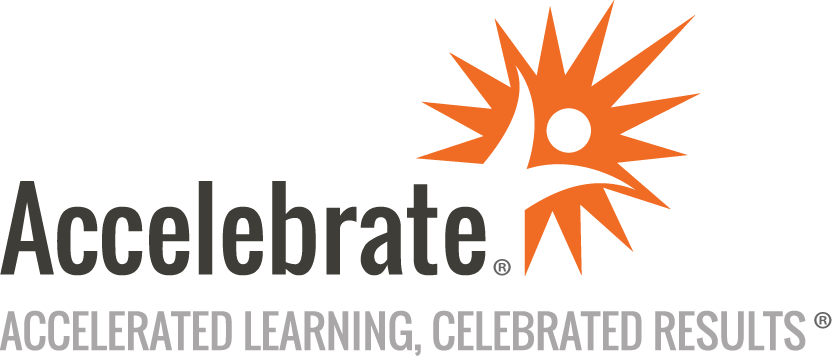 Salesforce Reports and Dashboards in Lightning ExperienceCourse Number: SF-118
Duration: 1 dayOverviewThis Salesforce® Reports and Dashboards in Lightning Experience training course teaches administrators, business analysts, and report writers how to get the most out of the basic and advanced analytic capabilities of the Salesforce Lightning Report Builder. Students learn the Salesforce object model and how to create and secure reports and dashboards.PrerequisitesNo prior experience is presumed.MaterialsAll Salesforce training students will receive comprehensive courseware.Software Needed on Each Student PCSalesforce is web-based and attendees only need an Internet connection and modern web browser for training. Salesforce recommends Chrome.ObjectivesCreate tabular, summary, matrix, and join reportsUse advanced reporting functionality including charting, report summary fields, bucket fields, conditional highlighting, advanced report filters, and custom report typesCreate and run dashboards and schedule and email reports and dashboardsOutlineIntroduction/Login to Training OrgsOverview of Salesforce Object ModelReport Types Tabular/Summary/Matrix/Join ReportsCustomizing Reports Filtering/Charts/Bucket Fields/Report Summary Fields/Conditional HighlightingCustom Report TypesDashboardsReport and Dashboard SchedulingConclusion